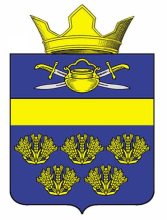 АДМИНИСТРАЦИЯ ВЕРХНЕКУРМОЯРСКОГО СЕЛЬСКОГО ПОСЕЛЕНИЯ КОТЕЛЬНИКОВСКОГО МУНИЦИПАЛЬНОГО РАЙОНА ВОЛГОГРАДСКОЙ ОБЛАСТИот 15 мая 2018                                                                         №30О социальном и экономическом стимулировании участия граждан в добровольной пожарной охране, в том числе участия в борьбе с пожарамиВ соответствии с Федеральным законом от 06.10.2003 № 131-ФЗ «Об общих принципах организации местного самоуправления в Российской Федерации», Федеральным законом от 22.07.2008 № 123-ФЗ «Технический регламент о требованиях пожарной безопасности», Уставом Верхнекурмоярского сельского поселения Котельниковского муниципального района Волгоградской области, администрация  Верхнекурмоярского сельского поселения Котельниковского муниципального района Волгоградской области, постановляет:1 . Граждане, наиболее активно участвующие в добровольной пожарной охране, в том числе участвующие в борьбе с пожарами на территории Верхнекурмоярского сельского поселения Котельниковского муниципального района Волгоградской области, подлежат представлению к награждению и вручению благодарности и (или) почетной грамоты главы Верхнекурмоярского сельского поселения Котельниковского муниципального района Волгоградской области.2.  Постановление вступает в силу с момента его подписания.Глава  Верхнекурмоярского сельского поселения            	                             А.С.МельниковПриложение к постановлениюадминистрации
Верхнекурмоярского
сельского поселенияКотельниковскогомуниципального районаВолгоградской области  от 15.05. 2018 №30Положение о социальном и экономическом стимулировании участия граждан и организаций в добровольной пожарной охране, в том числе участия в борьбе с пожарами.1. Общие положения  Настоящее положение разработано в соответствии с Федеральным законом от 6 октября 2003 года № 131-ФЗ «Об общих принципах организации местного самоуправления в Российской Федерации», Федеральным законом от 22 июля 2008 года № 123-ФЗ «Технический регламент о требованиях пожарной безопасности», Федеральным законом от 6 мая 2011 года № 100-ФЗ «О добровольной пожарной охране». Социальное и экономическое стимулирование участия граждан и организаций в добровольной пожарной охране, в том числе участия в борьбе с пожарами относится к первичным мерам пожарной безопасности и является вопросом местного значения поселения.
Орган местного самоуправления муниципального образования Верхнекурмоярского сельского поселения Котельниковского муниципального района Волгоградской области  обеспечивают соблюдение прав и законных интересов добровольных пожарных и общественных объединений пожарной охраны, предусматривают систему мер правовой и социальной защиты добровольных пожарных и оказывают поддержку при осуществлении ими своей деятельности в соответствии с законодательством Российской Федерации, законодательством Волгоградской области и муниципальными правовыми актами.2.Организация деятельности добровольных пожарных дружин2.1 В населенных пунктах муниципального образования могут быть созданы добровольные пожарные дружины (далее – «ДПД») – подразделения добровольной пожарной охраны, принимающие непосредственное участие в тушении пожаров и не имеющие на вооружении мобильных средств пожаротушения.
2.2 Администрация Верхнекурмоярского сельского поселения Котельниковского муниципального района Волгоградской области создает условия для организации добровольной пожарной охраны на территории муниципального образования , в том числе:
- приобретение (изготовление) средств противопожарной пропаганды, агитации.3. Стимулирование участия граждан и организаций в добровольной пожарной охране, в том числе участия в борьбе с пожарами
3.1 Материальное стимулирование деятельности добровольных пожарных Верхнекурмоярского сельского поселения Котельниковского муниципального района Волгоградской области 
1) объявление благодарности;
2) единовременное денежное вознаграждение.
Финансирование материального стимулирования, осуществляется в пределах бюджетных ассигнований выделенных в бюджете Верхнекурмоярского сельского поселения Котельниковского муниципального района Волгоградской области на реализацию полномочия по обеспечению первичных мер пожарной безопасности в границах населенных пунктов Верхнекурмоярского сельского поселения Котельниковского муниципального района Волгоградской области .
3.2 Осуществление правовой и социальной защиты членов семей добровольных пожарных  Верхнекурмоярского сельского поселения Котельниковского муниципального района Волгоградской области  , в том числе в случае гибели добровольного пожарного в период исполнения им обязанностей добровольного пожарного:
1) оказание психологической помощи;
2) иные меры, не запрещенные законодательством Российской Федерации, в пределах бюджетных ассигнований выделенных в бюджете муниципального образования , на реализацию полномочия по обеспечению первичных мер пожарной безопасности в границах  Верхнекурмоярского сельского поселения Котельниковского муниципального района Волгоградской области.
4. Применение мер экономического стимулирования участия граждан и организаций в добровольной пожарной охране, в том числе участия в борьбе с пожарами осуществляется на основании распоряжения главы  Верхнекурмоярского сельского поселения Котельниковского муниципального района Волгоградской области.ПОСТАНОВЛЕНИЕ 